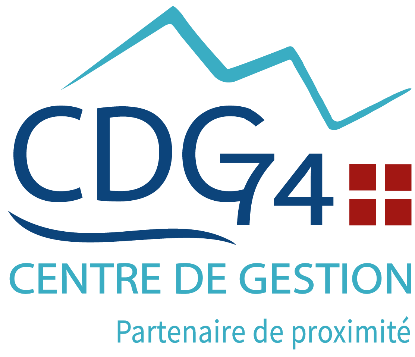 En application du décret n° 2023-845 du 30 août 2023 portant sur la communication aux agents publics des informations et règles essentielles relatives à l’exercice de leurs fonctions, le présent document vous est remis pour vous informer, en complément des mentions inscrites dans votre contrat, sur les règles et conditions essentielles d’exercice de vos fonctions.1. DURÉE DU TRAVAIL OU RÉGIME DE TRAVAIL, RÈGLES D’ORGANISATION DU TRAVAIL ET RÈGLES EN MATIÈRE D’HEURES SUPPLÉMENTAIRESDURÉE DU TRAVAIL (CYCLE DE TRAVAIL)Si vous exercez vos fonctions dans le cadre d’un cycle de travail, celui-ci est organisé dans les conditions prévues par le décret n° 2000-815 du 25 août 2000 relatif à l’aménagement et à la réduction du temps de travail dans la fonction publique de l’État et dans la magistrature, rendu applicable aux agents territoriaux par l’article premier du décret n° 2001-623 du 12 juillet 2001 pris pour l’application de l’article 7-1 de la loi n° 84-53 du 26 janvier 1984 et relatif à l’aménagement et à la réduction du temps de travail dans la fonction publique territoriale, sous réserve des dispositions spécifiques prévues par ce dernier texte.AUTRE RÉGIME (OBLIGATIONS DE SERVICE, FORFAIT, ETC.)Si vous exercez vos fonctions dans le cadre d’un régime distinct du cycle de travail, les règles applicables sont les suivantes : ...................................... (à compléter selon la situation). HEURES SUPPLÉMENTAIRESLes règles applicables en matière d’heures supplémentaires sont définies : S’agissant d’un cycle de travail, par les articles 3 et 4 du décret n° 2000-815 du 25 août 2000 relatif à l’aménagement et à la réduction du temps de travail dans la fonction publique de l’État et dans la magistrature et le décret n° 2002-60 du 14 janvier 2002 relatif aux indemnités horaires pour travaux supplémentaires ;Le cas échéant, s’agissant d’un autre régime, par : ...................................... (à compléter selon la situation).2. DROITS À CONGÉS RÉMUNÉRÉSSelon les modalités fixées par les dispositions législatives et règlementaires ci-après, vous avez droit :À un congé annuel : article 5 du décret n° 88-145 du 15 février 1988 relatif aux agents contractuels de la fonction publique territoriale ;Au(x) jour(s) de réduction du temps de travail (temps de repos lié au dépassement de la durée annuelle de travail définie aux articles L. 611-1 à L. 611-3 du Code général de la fonction publique). Vous êtes concerné(e) si vous exercez vos fonctions dans le cadre d’un cycle de travail tel que prévu à l’article 4 du décret n° 2000-815 du 25 août 2000 relatif à l’aménagement et à la réduction du temps de travail dans la fonction publique de l’Etat et dans la magistrature et qui conduit à générer des jours de réduction du temps de travail en compensation du dépassement de la durée annuelle du travail ;Aux congés liés à l’arrivée d’un enfant au foyer :Congé de maternité : article 10 du décret n° 88-145 du 15 février 1988 relatif aux agents contractuels de la fonction publique territoriale ;Congé de naissance : article 10 du décret n° 88-145 du 15 février 1988 relatif aux agents contractuels de la fonction publique territoriale ;Congé pour l’arrivée d’un enfant en vue de son adoption : article 10 du décret n° 88-145 du 15 février 1988 relatif aux agents contractuels de la fonction publique territoriale ;Congé d’adoption : article 10 du décret n° 88-145 du 15 février 1988 relatif aux agents contractuels de la fonction publique territoriale ;Congé de paternité et d’accueil de l’enfant : article 10 du décret n° 88-145 du 15 février 1988 relatif aux agents contractuels de la fonction publique territoriale ;Au congé de représentation d’une association ou d’une mutuelle : article 6 du décret n° 88-145 du 15 février 1988 relatif aux agents contractuels de la fonction publique territoriale ;Au congé relatif à l’exercice de fonctions de préparation et d’encadrement des séjours de cohésion du service national universel : article 20 du décret n° 88-145 du 15 février 1988 relatif aux agents contractuels de la fonction publique territoriale ;Au congé pour accomplissement d’une période de service militaire, d’instruction militaire ou d’activité dans une réserve opérationnelle : article 20 du décret n° 88-145 du 15 février 1988 relatif aux agents contractuels de la fonction publique territoriale ;Au congé pour formation syndicale : article 6 du décret n° 88-145 du 15 février 1988 relatif aux agents contractuels de la fonction publique territoriale ; décret n° 85-552 du 22 mai 1985 relatif à l’attribution aux agents de la fonction publique territoriale du congé pour formation syndicale ;Au congé de formation professionnelle : article 6 du décret n° 88-145 du 15 février 1988 relatif aux agents contractuels de la fonction publique territoriale ; décret n° 2007-1845 du 26 décembre 2007 relatif à la formation professionnelle tout au long de la vie des agents de la fonction publique territoriale ;Au congé pour validation des acquis de l’expérience : article 47 du décret n° 2007-1845 du 26 décembre 2007 relatif à la formation professionnelle tout au long de la vie des agents de la fonction publique territoriale ;Au congé pour bilan de compétences : article 46 du décret n° 2007-1845 du 26 décembre 2007 relatif à la formation professionnelle tout au long de la vie des agents de la fonction publique territoriale ;Au congé de transition professionnelle : article L. 422-3 du Code général de la fonction publique ; article 34 du décret n° 2007-1845 du 26 décembre 2007 relatif à la formation professionnelle tout au long de la vie des agents de la fonction publique territoriale.3. DROITS À LA FORMATIONVos droits à la formation sont fixés par les dispositions législatives et règlementaires suivantes : Articles L. 421-1 à L. 421-8, L. 422-2, L. 422-4 à L. 422-19 du Code général de la fonction publique ;Décret n° 2007-1845 du 26 décembre 2007 relatif à la formation professionnelle tout au long de la vie des agents de la fonction publique territoriale ;Décret n° 2017-928 du 6 mai 2017 relatif à la mise en œuvre du compte personnel d’activité dans la fonction publique et à la formation professionnelle tout au long de la vie ;Décret n° 2022-1043 du 22 juillet 2022 relatif à la formation et à l’accompagnement personnalisé des agents publics en vue de favoriser leur évolution professionnelle.4. DISPOSITIFS DE PROTECTION SOCIALECONGÉS POUR RAISONS DE SANTÉVous pouvez bénéficier des congés pour raisons de santé suivants :Congés de maladie : article 7 du décret n° 88-145 du 15 février 1988 relatif aux agents contractuels de la fonction publique territoriale ;Congé de grave maladie : article 8 du décret n° 88-145 du 15 février 1988 relatif aux agents contractuels de la fonction publique territoriale.TEMPS PARTIEL THÉRAPEUTIQUEVous pouvez être autorisé(e) à accomplir votre service à temps partiel thérapeutique dans les conditions suivantes : article 9-1 du décret n° 88-145 du 15 février 1988 relatif aux agents contractuels de la fonction publique territoriale.CONGÉ POUR ACCIDENT DE SERVICE OU MALADIE PROFESSIONNELLEEn cas d’accident de service ou de maladie professionnelle, vous pouvez bénéficier d’un congé pour accident de service ou maladie professionnelle : article 9 du décret n° 88-145 du 15 février 1988 relatif aux agents contractuels de la fonction publique territoriale.CONGÉS D’AIDANTVous pouvez bénéficier des congés d’aidant suivants :Congé de présence parentale : article 14-2 du décret n° 88-145 du 15 février 1988 relatif aux agents contractuels de la fonction publique territoriale ; Congé de solidarité familiale : articles L. 168-1 à L. 168-7 du Code de la sécurité sociale ; article 14-3 du décret n° 88-145 du 15 février 1988 relatif aux agents contractuels de la fonction publique territoriale ; Congé de proche aidant : article 14-4 du décret n° 88-145 du 15 février 1988 relatif aux agents contractuels de la fonction publique territoriale ; articles D. 168-11 à D. 168-18 du Code de la sécurité sociale.5. MODALITÉS DE FIN DU CONTRAT (PROCÉDURES ET DROITS) (HORS CONTRAT DE PROJET)La fin de votre contrat peut intervenir pour les motifs et dans les conditions suivantes : Non-renouvellement de votre contrat à durée déterminée : article 38-1 du décret n° 88-145 du 15 février 1988 relatif aux agents contractuels de la fonction publique territoriale ;Non-renouvellement d’un titre de séjour (pour les ressortissants étrangers) : article 39-1 du décret n° 88-145 du 15 février 1988 relatif aux agents contractuels de la fonction publique territoriale ;Déchéance des droits civiques : : article 39-1 du décret n° 88-145 du 15 février 1988 relatif aux agents contractuels de la fonction publique territoriale ;Interdiction d’exercer un emploi public prononcée par décision de justice : article 39-1 du décret n° 88-145 du 15 février 1988 relatif aux agents contractuels de la fonction publique territoriale ;Licenciement : articles 39-2 à 49 du décret n° 88-145 du 15 février 1988 relatif aux agents contractuels de la fonction publique territoriale ;Rupture conventionnelle : articles 49 bis à 49 decies du décret n° 88-145 du 15 février 1988 relatif aux agents contractuels de la fonction publique territoriale ;Démission : article 39 du décret n° 88-145 du 15 février 1988 relatif aux agents contractuels de la fonction publique territoriale ;Admission à la retraite.Date de remise du document :  